Lapp auf der Hannover Messe 2017Ein Stecker für (fast) alles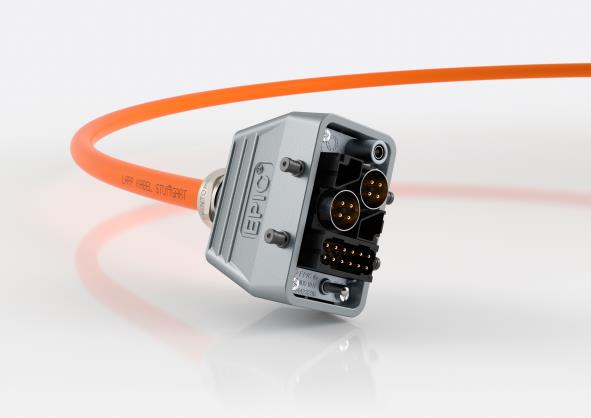 Allround-Talent: Das neue Rechtecksteckersystem EPIC® MH lässt sich mit wenigen Handgriffen mit verschiedenen Modulen für Leistung und Daten bestücken. Stuttgart, 18. April 2017Leistung, Signale, Daten: Das neue Rechtecksteckersystem EPIC® MH der Stuttgarter Lapp Gruppe ist ein wahres Allround-Talent. Der Anwender kann die Aufgaben verschiedener Leitungen in einem Stecker zusammen-fassen und Module beliebig zusammenstellen. Dafür sorgt ein Steckrahmen, der sich sowohl mit Steckermodulen von Lapp sowie Modulen des Marktstandards bestücken lässt – und das bei deutlich einfacherer Montage als bei den üblichen Klapp- und Schieberahmen. 2 bis 36 Pole, Ströme bis 100 Ampere, Spannungen bis 1000 Volt, Daten mit 100 Megahertz pro Sekunde nach Cat. 5 – der Anwender hat nahezu unbegrenzte Kombinationsmöglichkeiten. Vorteile bietet das modulare Stecksystem vor allem Kunden, die in der Neuentwicklung einer Maschine sind. Sie können die Stecker im Lauf des Entwicklungsprozesses leicht anpassen, müssen also nicht ständig neue Leitungen konfektionieren, wenn es eine Änderung gibt. Damit die Auswahl nicht zur Qual wird, hilft der Web-Katalog und Produktfinder, bei kniffligeren Konfigurationen stehen die Produkt- und Anwendungsberater von Lapp zur Seite. Diese und viele weitere Neuheiten von Lapp gibt es auf dem Lapp-Stand bei der Hannover Messe in Halle 11, Stand C03 zu sehen.Das Bild in druckfähiger Qualität finden Sie hier.PressekontaktLAPP Austria GmbHBremenstraße 8A – 4030 LinzMelanie Dörner Tel. +43 (0) 732 781272 201
melanie.doerner@lappaustria.atwww.lappaustria.atÜber LAPP:LAPP mit Sitz in Stuttgart ist einer der führenden Anbieter von integrierten Lösungen und Markenprodukten im Bereich der Kabel- und Verbindungstechnologie. Zum Portfolio des Unternehmens gehören Kabel und hochflexible Leitungen, Industriesteckverbinder und Verschraubungstechnik, kundenindividuelle Konfektionslösungen, Automatisierungstechnik und Robotiklösungen für die intelligente Fabrik von morgen und technisches Zubehör. LAPPs Kernmarkt ist der Maschinen- und Anlagenbau. Weitere wichtige Absatzmärkte sind die Lebensmittelindustrie, der Energiesektor und Mobilität.Das Unternehmen wurde 1959 gegründet und befindet sich bis heute vollständig in Familienbesitz. Im Geschäftsjahr 2016/17 erwirtschaftete es einen konsolidierten Umsatz von 1.027 Mio. Euro. Lapp beschäftigt weltweit rund 3.770 Mitarbeiter, verfügt über 17 Fertigungsstandorte sowie rund 40 Vertriebsgesellschaften und kooperiert mit rund 100 Auslandsvertretungen.